JU DIREKCIJA REGIONALNIH CESTA TK S A D R Ž A JDIO IUvodne napomene................................................................................................................4Cestovna mreža kojom upravlja Direkcija ..........................................................................6DIO IIVizija, misija i strateški ciljevi Direkcije.............................................................................7DIO IIIPlan ljudskih potencijala......................................................................................................8Podaci o plaćama i drugim naknadama u Direkciji.............................................................9Organizaciona šema Direkcije...........................................................................................10DIO IVPlan finansijskog poslovanjaA/Planirani prihodi.............................................................................................................11B/ Planirani rashodi i ulaganja...........................................................................................15Planirani rashodi – ulaganja za period 2022.-2024. po strukturi.......................................17B-1 Troškovi funkcionisanja Direkcije .............................................................................18Amortizacija.......................................................................................................................20B-2 Investiciona ulaganja u stalna sredstva.......................................................................20B-3. Obveze koje dospijevaju za plaćanje u 2022. godini po osnovu dugoročnih kredita............ 21B-4 Rezervirana sredstva za sudske presude i eksproprijaciju zemljišta...........................21B-5 Redovno održavanje cesta...........................................................................................21 B-6 Zimsko održavanje cesta.............................................................................................22B-7 Postavljanje saobraćajne signalizacije i opreme........................................................23B-8 Održavanje propusta i mostova ..................................................................................24B-9 Održavanje pružnih prijelaza u nivou sa kolovozom .................................................24B- 10. 1. Izrada projektne dokumentacije u 2022. godini, prenos iz 2021. godine..........24B-10 Izrada projektne dokumentacije u 2022. godini........................................................25B-11 Završetak nerealizovanih radova iz prethodog perioda, prenos radova u narednu godinu (Izgradnja, rekonstrukcija, rehabilitacija i sanacija cesta i cestovnih objekata)...................................................................................................................27B-11.1   Investiciona ulaganja u lokalne ceste prema Odluci Vlade TK……………...…28B-12 Izgradnja, rekonstrukcija, rehabilitacija i sanacija cesta i cestovnih objekata koje finansira Direkcija u 2022. godini......................................................................................30B-13. Finansiranje cesta i cestovnih infrastrukturnih objekata na regionalnim cestama TK iz kreditnih sredstava.........................................................................................................31B-14.1 Sufinansiranje izgradnje autobuskih stajališta na regionalnoj cestovnoj mreži sa lokalnom zajednicom, prenos iz 2021. godine...................................................................35B-14. Sufinansiranje izgradnje autobuskih stajališta na regionalnoj cestovnoj mreži sa lokalnom zajednicom.........................................................................................................35B-15 Sanacija klizišta – prenos radova iz prethodnog perioda..........................................35B-16 Sanacija klizišta u 2022. godini................................................................................35B-17 Nabavka brojača saobraćaja......................................................................................36B-18 Troškovi izdavanja raznih saglasnosti, dozvola i rješavanja imovinsko-pravni odnosa.......................................................................................................................36          B-19 Troškovi nadzora nad izvođenjem radova................................................................36B-20 Troškovi revizije projektne dokumentacije...............................................................36B-21 Tekuća rezerva..........................................................................................................36DIO VPlan razvoja .......................................................................................................................37Zaključak ...........................................................................................................................37DIO IU V O D N E  N A P O M E N EPodaci o javnoj ustanovi:JU Direkcija regionalnih cesta TK osnovana je Zakonom o osnivanju Javne ustanove Direkcije regionalnih cesta Tuzlanskog kantona („Službene novine Tuzlanskog kantona”, broj 12/13, 7/15) i upravlja mrežom regionalnih (kantonalnih) cesta u ukupnoj dužini od 318,20 km.Firma:JU Direkcija regionalnih cesta TK, (u daljem tekstu Direkcija) Albina Herljevića 43, 75000 Tuzla. ID broj Direkcije je: 4210123430009. Oblik osnivanja: Direkcija je osnovana kao Javna ustanova na osnovu Zakona o cestama FBiH („Službene novine FBiH”, broj: 12/10, 16/10, 66/13) čijim je članom 13. propisano da upravljanje, građenje, rekonstrukciju, održavanje i zaštitu regionalnih cesta vrše javne kantonalne ustanove za ceste.Osnivački akti: - Zakon o osnivanju Javne ustanove Direkcije regionalnih cesta Tuzlanskog kantona („Službene novine Tuzlanskog kantona”, broj 12/13)-  Zakon o izmjenama Zakona o osnivanju Javne ustanove Direkcije regionalnih cesta Tuzlanskog kantona („Službene novine Tuzlanskog kantona”, broj 07/15)-  Rješenje o upisu u sudski registar broj: 032-0-Reg-13-001370- Rješenje o upisu u sudski registar broj: 032-0-Reg-14-001665- Rješenje o upisu u sudski registar broj: 032-0-Reg-000307- Rješenje o upisu u sudski registar broj: 032-0-Reg-19-000698- Rješenje o upisu u sudski registar broj: 032-0-Reg-19-001782- Pravila Javne ustanove Direkcija regionalnih cesta TK broj 05/5-05-21647-7/13 od 09.10.2014. godine- Odluka o izmjeni Pravila Javne ustanove Direkcija regionalnih cesta TK broj 01-05-211-3/15 od 30.07.2015. godine - Odluka o dopunama Pravila Javne ustanove Direkcija regionalnih cesta Tuzlanskog kantona, broj: 01-05-1-283-3/17 od 06. 07. 2017. godine.Pravno – statusna pitanja i vlasnička strukturaDirekcija je upisana u sudski registar i ima svojstvo pravnog lica. Organ rukovođenja je direktor koji ujedno zastupa i predstavlja Direkciju prema trećim licima. Javna je ustanova u državnoj svojini koju je osnovao Tuzlanski kanton.Organ upravljanja je upravni odbor koji ima tri člana.Unutrašnja organizacijaUnutrašnja organizacija je uređena Pravilnikom o unutrašnjoj organizaciji i sistematizaciji radnih mjesta JU Direkcija regionalnih cesta TK.Direkcija ima 20 uposlenih radnika, od čega su dva doktora nauka, četiri magistra, šest uposlenika sa visokom stručnom spremom i osam uposlenika sa srednjom stručnom spremom. Glavna i sporedna djelatnost Direkcije:Djelatnost Direkcije regulisana je Zakonom o cestama FBiH.Rad Direkcije fokusiran je na obavezno redovno održavanje cesta i održavanje prohodnosti cesta u zimskom periodu (zimska služba), na završetak već započetih investicionih poslova, izgradnju i rekonstrukciju prioritetnih cestovnih pravaca, sanaciju aktivnih klizišta i izradu projektne dokumentacije za one cestovne pravce i objekte na cestama čija će izgradnja i rekonstrukcija uslijediti, o čemu je detaljnije navedeno u djelu IV Plan poslovanja.Direkcija u okviru svojih redovnih poslova obavlja i stručno-upravne poslove predviđene Zakonom o cestama FBiH, drugim zakonima i podzakonskim aktima i inicira aktivnosti za donošenje kriterija i standarda koji trenutno nedostaju u oblasti održavanja, izgradnje, rekonstrukcije i zaštite cesta.Osnovni izvori finansiranja Direkcije sastoje se od:- Prihoda od indirektnih poreza koji pripadaju Direkcijama cesta, - Naknada za upotrebu cesta što se plaćaju pri registraciji motornih vozila,- Ostalih prihodaDruge informacije specifične za Direkciju:Regionalne ceste prvoga reda namijenjene su za prometno povezivanje ekonomskih područja države ili entiteta, značajnih središta lokalnih zajednica, kao i za prometno povezivanje s cestama iste ili više kategorije; posebno izgrađeni priključci, ukoliko su predviđeni, čine njihov sastavni dio.Regionalne ceste drugoga reda namijenjene su za prometno povezivanje središta lokalnih zajednica u okviru određenog entiteta, za povezivanje turističkih (turističke ceste) i graničnih područja značajnih za državu, te za povezivanje graničnih prijelaza s cestama iste ili više kategorije, kada prema propisanim kriterijima kategorizacije ne dostigne višu kategoriju.Direkcija upravlja sa 318,20 km regionalnih cesta od čega su 307,25 km ceste sa asfaltnim zastorom a 10,95 km ceste sa makadamskim zastorom. Mnoge od regionalnih cesta ne zadovoljavaju kriterije propisane za regionalne ceste u pogledu širine kolovoza, tipa kolovozne konstrukcije, u pogledu voznodinamičnih karakteristika, saobraćajne signalizacije, objekata i dr. Dobra cestovna infrastruktura je preduslov za dobar razvoj privrede. Uzimajući u obzir sadašnje stanje ekonomije Bosne i Hercegovine, odnosno Federacije Bosne i Hercegovine, potrebno je što prije stvoriti uslove koji omogućavaju normalno tržišno poslovanje, razmjenu dobara, roba i usluga. Svakako da je jedan od osnovnih koraka povezati regije, povezati ljude, povezati industriju i trgovinu a sve to počinje izgradnjom dobre cestovne infrastrukture.Tabela 1. Pregled regionalne cestovne mrežeDIO IIVizija, misija i strateški ciljeviVizija Direkcije 

Naša vizija je osigurati cestovnu regionalnu mrežu kojom se osigurava siguran, pouzdan i ekonomičan cestovni promet putnika i roba. Dobrom cestovnom infrastrukturom kantona direktno ćemo doprinijeti razvoju države kroz različite ekonomsko-socijalne aspekte. 
Naš cilj je sanirati postojeće i izgraditi nove ceste u skladu sa kriterijima i međunarodnim standardima što će regionalne ceste Tuzlanskog kantona dovesti u red najboljih regionalnih cesta BiH i šire.Misija Direkcije 
Naša misija je pružiti svakom korisniku regionalnih cesta najbolju uslugu kroz redovno održavanje, izgradnju, rekonstrukciju, sanaciju i upravljanje, te regionalne ceste učiniti bezbjednim i pouzdanim. Strateški ciljevi Direkcije:Osnovni strateški cilj Direkcije je asfaltiranje svih  regionalnih cesta sa makadamskim zastorom. U 2022. godinu ulazimo sa 10,95 kilometara regionalnih cesta sa makadamskim zastorom. Tendencija je da u narednim godinama regionalne ceste  budu potpuno asfaltirane.Također, bitan strateški cilj Direkcije jeste povećati bezbjednost pješaka kroz nastavak izgradnje trotoara na područjima gdje su neophodni.Poboljšanje stanja cestovne infrastrukture (asfaltnog zastora, horizontalnih i vertikalnih krivina, objekata na cesti – mostova i propusta,  saobraćajne signalizacije) a sve u cilju kako bi se povećao nivo bezbjednosti svih učesnika u saobraćaju. Povećanje efikasnosti rada Direkcije u dijelu pripreme projektne dokumentacije, rješavanja imovinsko pravnih pitanja i postizanje još bolje saradnje sa lokalnim zajednicama u svrhu smanjenja vremena dobijanja potrebnih saglasnosti i dozvola, a zbog efikasnije realizacije odobrenih projekata.Peti strateški cilj Direkcije u 2022. godini je Veći angažman na prikupljanju prihoda, kroz konstantno praćenje prispjelih uplata pri registraciji motornih vozila, rad na reviziji saglasnosti za priključke na regionalnu cestu, veće angažovanje vage za teretna motorna vozila i druge aktivnosti koje mogu doprinjeti povećanju prihoda Direkcije. Cilj Direkcije je unaprijediti redovno i zimsko održavanje regionalnih cesta, te saobraćajnu signalizaciju kako bi povećali bezbjednost učesnika u saobraćaju.  DIO IIIPLAN LJUDSKIH POTENCIJALAU Direkciji je uposleno 20 radnika, sa sljedećom kvalifikacionom strukturom:                        Tabela 2. Kadrovska struktura u DirekcijiDirekcija će u toku 2022. godine zaposliti jednog diplomiranog pravnika, jednog diplomiranog ekonomistu i jedno lice sa završenim tehničim fakultetom, te jednog radnika srednje stručne spreme na sistematizovana upražnjena radna mjesta. Također, bit će omogućeno obavljanje pripravničkog staža za više diplomanata. Zbog složenosti posla, u 2022. godini planira se sistematizacija radnih mjesta po službama (sektorima).PODACI O PLAĆAMA I DRUGIM NAKNADAMA U DIREKCIJIU Direkciji je u 2021. godini isplaćena prosječna mjesečna neto plaća u iznosu od 1.285,00 KM. Naknada za topli obrok planirana je u iznosu od 10,00 KM po izrađenom danu. Naknada za regres u 2021. godini isplaćena je u iznosu od 480,50 KM. Naknada za regres u 2022. godini planira se u iznosu od 600,00 KM a bit će isplaćena u skladu sa aktima Vlade TK. Troškovi prijevoza na posao i sa posla će se isplaćivati u skladu Instrukcijom o načinu obračuna i isplati naknade troškova prevoza na posao i sa posla uposlenih kod budžetskih korisnika Tuzlanskog kantona („Službene novine Tuzlanskog kantona” broj: 11/20 i 06/21). Ostale naknade (novčana pomoć u slučaju smrti radnika ili člana uže obitelji, teške invalidnosti ili dugotrajne bolesti,  dodatna primanja iz ili po osnovu radnog odnosa) obračunavat će se po važećim zakonskim propisima.Prosječna isplaćena neto mjesečna plata u 2021. godini i planirana prosječna isplaćena neto mjesečna plata u 2022. godini po strukturi zaposlenih:Tabela 3. Prosječna isplaćena neto mjesečna plata u 2021. i planirana prosječna neto mjesečna plata u 2022. godini po strukturi zaposlenihOrganizacija Direkcije i kadrovska strukturaDIO IVPLAN POSLOVANJAPLAN FINANSIJSKOG POSLOVANJAA/  PLANIRANI PRIHODI I PRIMICIOsnovni  prihodi za finansiranje putne infrastrukture regulisani su Zakonom o cestama FBiH i Zakonom o pripadnosti javnih prihoda FBiH („Službene novine FBiH”, broj 22/06, 43/08, 22/09 i 35/14, 94/15), a najvažniji su:Prihodi od indirektnih poreza koji pripadaju Direkcijama cesta,Prihodi od namjenske putarine za finansiranje autocesta i cesta Naknade za upotrebu cesta što se plaćaju pri registraciji motornih vozila,Ostali prihodiPrema Zakonu o cestama FBiH ukupan iznos prikupljenih izvornih prihoda raspoređuje se na sljedeći način:40 % Direkcija cesta Federacije BiH, za finansiranje magistralnih cesta,35 % Kantonalne Direkcije cesta, za finansiranje regionalnih cesta,25 % Općine, za finansiranje lokalnih cesta.Visina planiranih prihoda za 2022. godinu procijenjena je na osnovu kretanja ovih prihoda u 2021. godini, te na osnovu revidirane projekcije prihoda od indirektnih poreza za 2021. godinu i period 2022.-2024. godina koju je dostavilo Ministarstvo finansija TK (broj: 07/1-11-24806-2/21 od 29.10.2021. godine). Zbirni pregled planiranih prihoda i primitaka u skladu sa projekcijama prihoda Tabela 4. Zbirni pregled planiranih prihoda i primitaka za 2022. godinu, te planiranih prihoda i primitaka za 2023.i 2024. godinu** Sredstva primljena od Budžeta TK na osnovu Odluke Vlade Tuzlanskog kantona o odobravanju novčanih sredstava za sanaciju (rehabilitaciju) lokalnih i nerazvrstanih cesta na području Tuzlanskog kantona, broj:02/1-11-26034/21 od 09.11.2021. godine, u Plan 2021. godine uvršteno rebalansom* Sredstva primljena od Budžeta TK na osnovu Odluke Vlade Tuzlanskog kantona o odobravanju novčanih sredstava za sanaciju (rehabilitaciju) lokalnih i nerazvrstanih cesta na području Tuzlanskog kantona, broj:02/1-11-26034/21 od 09.11.2021. godine, prenos u 2022. godinu Sredstava po osnovu kreditnog zaduženja te prenos sredstava u narednu godinu:Tabela 5. Pregled izvora sredstava po osnovu kreditnog zaduženja i prenos sredstava sa računa* Prenos sredstava (sredstva na računu i sredstva rezervisana za potpisane ugovore za izvođenje radova)* su sredstva na tekućem računu Direkcije. Veći dio tih sredstava (2.652.524,03 KM invest.radovi prenos,+ 2.093.013,03 lok.ceste prenos) rezerviran je za već potpisane ugovore za izvođenje radova, (4.745.537,06 KM), ostatak sredstava u visini od  2.498.988,34 KM  su neralizrana sredstva Direkcije za aktivnosti predviđene Planom za 2021. godinu, te troškovi poslovanja Direkcije, materijala i usluga, plata i drugog. Ta sredstva se prenose u Plan za 2022. godinu i raspoređena su u rashode i izdatke. Direkcija konstantno provodi aktivnosti na povećanju prihoda pa su prihodi Direkcije dinamični i u stalnom porastu. U 2021. godini zbog vanredne situacije izazvane virusom COVID 19 došlo je do pada prihoda. Stabilizacijom epidemiološke situacije, očekujemo zaustavljanje pada prihoda tokom 2022. godine.** U Plan za 2021. godinu u dijelu prenesenih sredstava,  prenijeta su sredstva u iznosu od 848.160,70 KM za sanaciju lokalnih cesta. Ta su sredstva odobrena od strane Vlade Tuzlanskog kantona u 2020. godini, na osnovu Odluke Upravnog odbora broj:01-05-1-437-4/20 od 09.12.2020.g. I saglasnosti Vlade Tuzlanskog kantona broj: 02/1-23-28287/20 od 25.12.2020. godine a kako nisu realizovana tokom 2020. godine, ovom stavkom prenijeta su u 2021. godinu. Pregled ukupnih prihoda i primitaka, kreditnog zaduženja i prenosa sredstava u period 2022.-2024. godina Tabela 6. Pregled ukupnih prihoda i primitaka, kreditnog zaduženja i prenosa sredstava za period 2022.-2024. godina   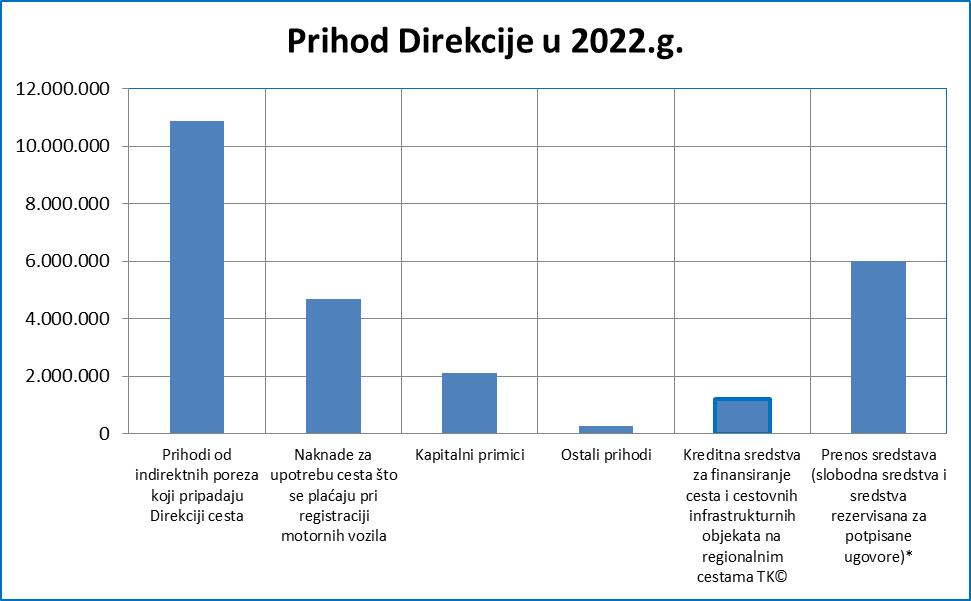 Ukupna ekonomska situacija u Bosni i Hercegovini se reprodukovala i na ostvarenje prihoda Direkcije. Pandemija izazvana virusom COVID 19 znatno je uticala na smanjenje prihoda u 2021. godini, kao i na planirano ostvarenje prihoda u narednim godinama. Svojim djelovanjem Direkcija ne može neposredno uticati na prikupljanje prihoda od indirektnih poreza, ali različitim aktivnostima dovela je do povećanja prihoda po osnovu naknada za upotrebu cesta što se plaćaju pri registraciji motornih vozila, kao i prihoda ostvarenih iz oblasti zaštite cesta.Rizici ostvarenja projiciranih prihoda mogu biti: -Eventualne izmjene politika u području indirektnih poreza (kao npr. Uvođenje diferencirane stope PDV-a, značajno povećanje standardne stope, dodatno diferenciranje kod akciza za derivate nafte i sl.) pored fiskalnih gubitaka i makroekonomskih implikacija, mogu destabilirati postojeći sistem PDV-a i naplatu prihoda, umanjiti efikasnost rada UIO itd.- veće usporavanje predviđenog ekonomskog rasta- veći pad prihoda kao posljedica pandemije- razvoj drugih događaja Projekcije prihoda su usko vezane za privredni rast. Dokaz za to je i uticaj pandemije kako na svjetsku ekonomiju, tako i na ekonomiju i privredu naše zemlje. Jedan od rizika odnosi se na makroekonomske pretpostavke, koje će u mnogome ovisiti od uticaja vanjskih fakora, prevashodno rasta cijene nafte. Projekcije su pod pretpostavkom da neće doći do prenosa nadležnosti ni zakonskih promjena u oblasti indirektnog oporezivanja, izuzev obavezne povećane stope akcize na duhanske prerađivane i rezani duhan. 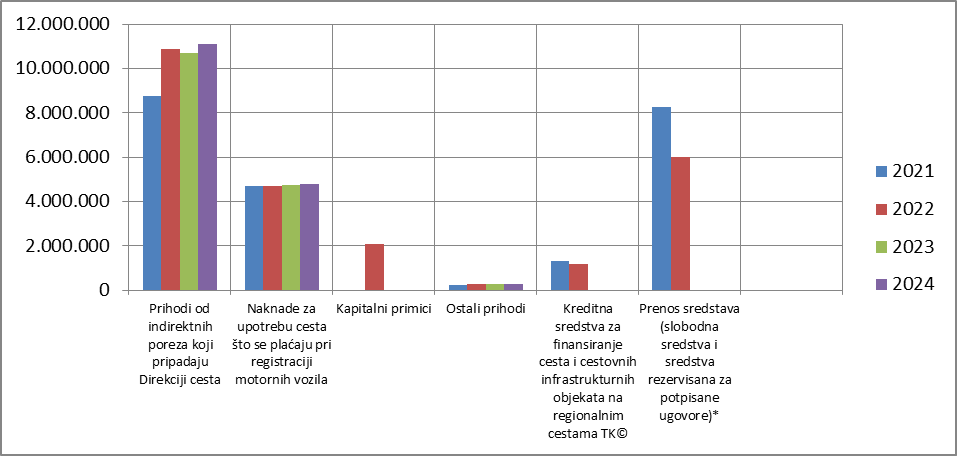 B/  PLANIRANI RASHODI/IZDACITabela 7. Planirani rashodi - ulaganja za 2022. godinu                         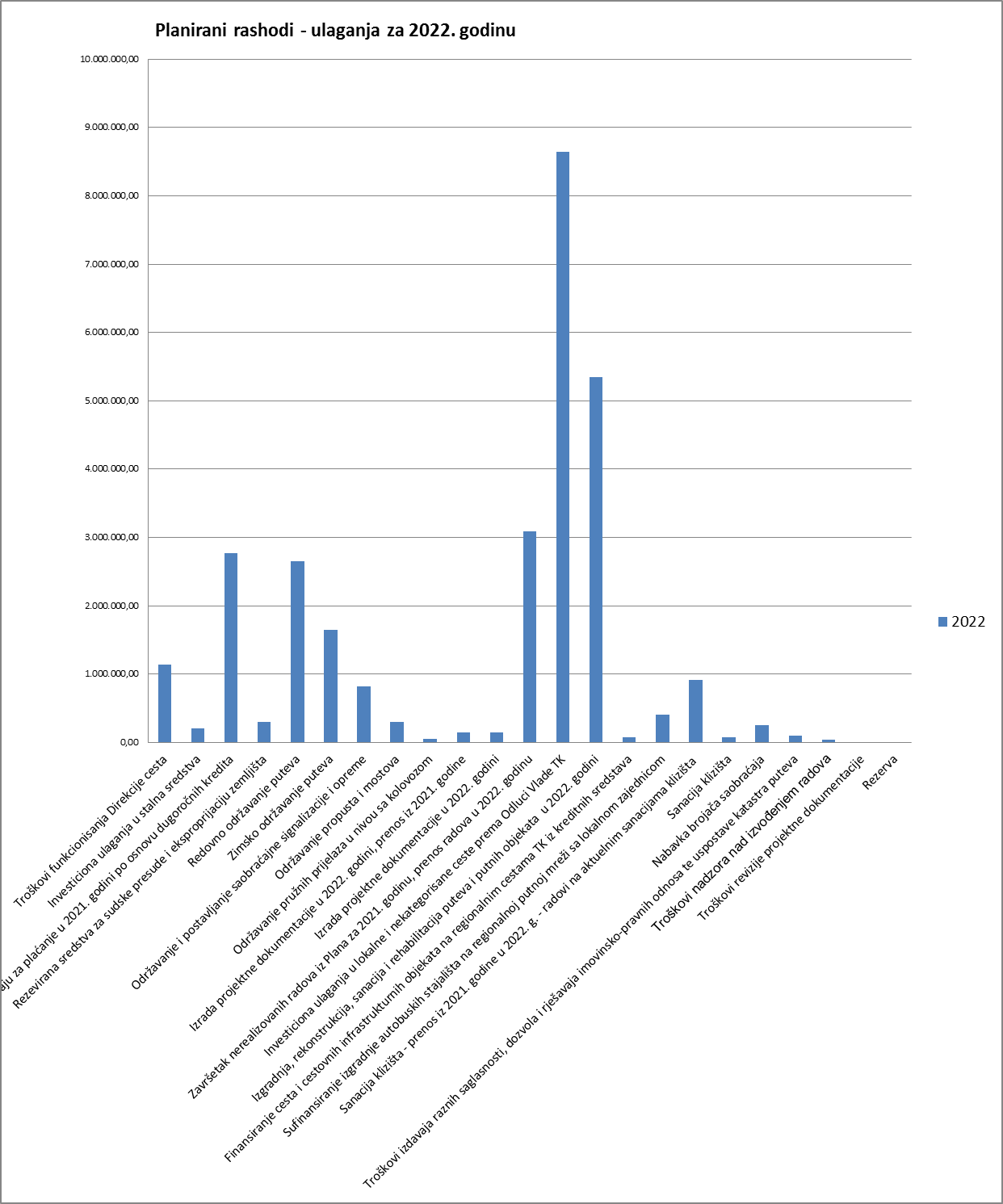 Razlika u planiranim troškovima Direkcije u 2022. godini u odnosu na raniju godinu nastala je zbog planiranih novih troškova (prijem jednog diplomiranog pravnika i jednog diplomiranog ekonomiste, jednog diplomiranog inžinjera tehničke struke, jednog radnika srednje stručne spreme, te omogućavanje obavljanje pripravničkog staža za više diplomanata, investiciono ulaganje u stalna sredstva u obliku zgrada -adaptacija poslovnog prostora, troškovi revizorskih usluga i drugo).Planom rada JU Direkcija regionalnih cesta za 2022. godinu planirani su ukupni prihodi/primici i ukupni rashodi/izdaci u iznosu od  25.191.468,40 KM. Planirani rashodi - ulaganja za 2022. -2024. godina po strukturiTabela 8. Planirani rashodi – ulaganja za 2022. godinu po strukturi (troškovi Direkcije, u 2022. godini čine 5,5% ukupnih rashoda, sve drugo su investicioni rashodi)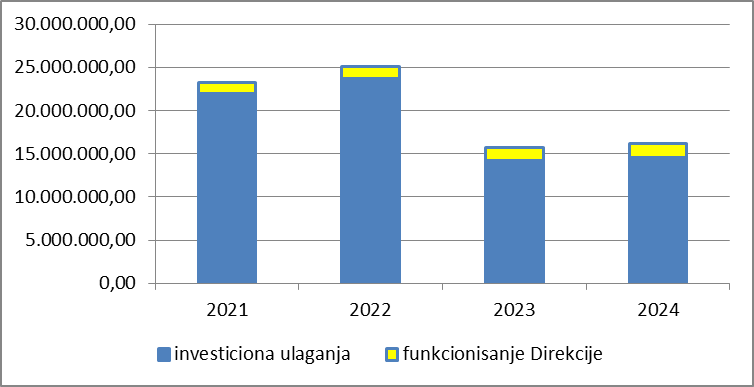 B -1.  Troškovi funkcionisanja DirekcijeTabela 9. Pregled troškovi potrebnih za funkcionisanje Direkcije u 2022. godini, sa okvirnim planom za naredne dvije godine U planu za 2022. godinu troškovi bruto plaća i naknada planirani su u povećanom iznosu u odnosu na nivo iz 2021. godine, zbog prijema jednog diplomiranog pravnika, jednog diplomiranog ekonomiste, jednog diplomiranog inžinjera tehničke struke i jednog radnika srednje stručne spreme, te omogućavanja obavljanja pripravničkog staža za više diplomanata. Naknada članovima upravnog odbora u 2021. godini isplaćivala se u iznosu od 200,00 KM predsjedniku i po 150,00 KM članovima. U 2022. godini ova naknada isplaćivat će se prema propisima Vlade TK.Ograničavanje rasta i veća kontrola utroška sredstava za materijal i usluge. Izdaci za materijal i usluge planirani su u 2022. godini u nešto većem iznosu u odnosu na 2021. godinu, zbog prijema novih radnika i pripravnika te proširenja poslovnog prostora, sa posebnim naglaskom na nastavak provođenja mjera štednje i racionalnim utroškom sredstava za rad; Putni troškovi i dnevnice su planirani u iznosu od 6.600,00 KM što je u odnosu na 2021. godinu blago povećano, a zbog potreba za stručnim usavršavanjem uposlenika i novih uposlenika te planiranim kongresom o cestama. Ova sredstva se koriste samo u slučaju službenih putovanja na stručno usavršavanje, odlazak na poslovne sastanke  i slično.Troškovi reprezentacije su planirani u iznosu od 9.000,00 KM, u istom iznosu u odnosu na 2021. godinu zbog planiranja održavanja stručnog susreta i razmjene iskustava iz oblasti investiranja i održavanja cesta. Ove aktivnosti su bile planirane u toku 2021. godine, a zbog epidemiološke situacije se nisu provele. Izdvajanja za ugovore i druge posebne usluge, sa ove stavke planiraju se finansirati usluge sudskih vještaka, geodetske usluge i drugo.  Ugovor o djelu Direkcija ne namjerava sklapati ni sa jednim pravnim ni fizičkim licem. Ukoliko se tokom godine javi potreba za sklapanjem ugovora o djelu, isti će se finansirat sa ove stavke. Drugi tekući rashodi su planirani u iznosu od 44.000,00 KM. Ova stavka će služiti za finansiranje nabavki za koje se ukaže potreba a te nabavke nisu planirane u Planu, kao i moguću otpremninu za odlazak radnika u penziju. Realno planiranje nabavke stalnih sredstava. Nabavka stalnih sredstava planirana je u skladu sa realnim potrebama, na osnovu detaljne analize svih prijedloga kapitalne potrošnje. Povećana je u odnosu na prethodnu godinu iz razloga što je Direkcija u 2018. godini kupila poslovni prostor i potrebno ga je opremiti kancelarijskim namještajem i računarskom opremom, planirana je zamjena server, koji je star deset godina i često se kvari, također, planirano je nešto više sredstava u odnosu na 2021. godinu za troškove nabavke stalnih sredstava u obliku prava zbog nabavki licenci za antivirus, sistemskih licenci za server, licenci za autocad, te licenci za hardver za zaštitu podataka (HW Firewall) i dr.Prilikom izrade Plana rada Direkcije za 2022. godinu  vodilo se računa o načelima budžetske politike, a to su: načelo javnosti (rad na donošenju Plana je javan a Plan rada za 2022. godinu bit će objavljen na web stranici Direkcije www.judctk.ba), načelo jedinstva (prihodi i rashodi prikazani su na jednom preglednom dokumentu),  načelo nespojivosti prihoda i rashoda (rashodi se pokrivaju iz svih prihoda, a ne iz onih koji bi se u tu svrhu mogli posebno izdvojiti), načelo ravnoteže (predviđeni prihodi i rashodi moraju biti izjednačeni (od ovog se pravila danas najviše odstupa, Keynesovom teorijom aktivnih javnih finansija prihvaća se mogućnost deficita i suficita budžeta zbog vođenja aktivne ekon. politike, tako da danas većina te instrumente i upotrebljava) načelo prethodnog odobrenja (budžet mora biti prije odobren da ne bi bilo nekontrolisanih rashoda); načelo specifikacije (dopušta se prikupljanje samo budžetom predviđenih prihoda i financiranje samo odobrenih rashoda); načelo istinitosti (predviđanje prihoda i rashoda mora se vršiti u najboljoj namjeri i najbliže moguće iznosu koji će stvarno biti prikupljen, da se ne bi dogodilo neplanirano stvaranje suficita i deficita) i načelo periodičnosti (proračun se donosi za određeno razdoblje-1god.)Dakle, prema načelu ravnoteže budžeta, prihodi i rashodi su planirani izjednačeni, što predstavlja  izbalansiran budžet, kao planirani finansijski rezultat.AmortizacijaAmortizacija u 2020. godini je iznosila: 4.666.562,13  KM. U  2021. godini amortizacija iznosi 4.793.943,48 KM.U Direkciji amortizacija nije trošak te se nadoknađuje na teret izvora sredstava.Tabela 10. Pregled planiranih stopa amortizacije stalnih sredstava DirekcijeB-2.  Investiciona ulaganja u stalna sredstvaJU Direkcija regionalnih cesta TK kupila je poslovni prostor u prizemlju poslovne zgrade na Slatini. Predmetni poslovni prostor je bio na prodaju i Direkcija je smarala da je kupovina prizemlja veličine od oko 300 m² izvanredna prilika da se riješi pitanje poslovnog prostora i uknjiži vlasništvo nad istim, jer Direkcija u prethodnim godinama nije imala poslovne zgrade u vlasništvu.  Kupovinom prizemlja u poslovnoj zgradi Direkcija je riješila pitanje deficita radnog prostora. Potrebno je izvršiti renoviranje i adaptiranje postojećih i kupljenih prostorija, pa je za te namjene u 2022. godini predviđen iznos od 100.000,00 KM. Ova sredstva iskoristit će se za zamijenu unutarnje dotrajale stolarije, adaptaciju toaleta i mokrog čvora te drugo potrebno.Tabela 11. Pregled ulaganja Direkcije u stalna sredstva u 2022. godiniB-3. Obveze koje dospijevaju za plaćanje u 2022. godini po osnovu dugoročnih kredita Direkcija je na osnovu odgovarajućih saglasnosti Vlade i Skupštine Tuzlanskog kantona korisnik dugoročnog kredita, koji je iskorišten za investicione aktivnosti pobrajane u tabeli B-13.Pregled obveza  u 2022. godini po ovom osnovu dat je u nastavku:Tabela 12. Pregled obaveza Direkcije u 2022. godinu po osnovu dugoročnih kreditaVrsta kredita ................................................................................... dugoročniUkupno zaduženje...............................................................19.100.000,00 KMPočetak kredita ..................................................................18.06.2018. godineRok otplate ....................................................................................180 mjeseciGrace period ....................................................................................12 mjeseciKamatna stopa..........................................................................................3,3% Do sada otplaćeno 01.12.2021.(glavnica).............................5.128.713,51 KMB-4.  Rezervirana sredstva za sudske presude i eksproprijaciju zemljištaDirekcija ima podnesene tužbene zahtjeve po osnovu saobraćajnih nesreća, vodopropusta, klizišta i tako dalje, te u tu svrhu mora predvidjeti eventualnu naplatu sudskih potraživanja, te za troškove eksproprijacije zemljišta. U 2022. godini, za ove namjene planiran je iznos od 200.000,00 KM, kao i prethodne godine.B-5.  Redovno održavanje cestaRedovno održavanje cesta je zakonska obaveza Direkcije. Cilj redovnog održavanja je stvaranje preduslova za stalno, nesmetano i bezbijedno odvijanje saobraćaja na cestama. Redovno održavanje obuhvata radove propisane Pravilnikom o održavanju javnih cesta (“Službene novine  FBiH” , br. 57/15). Tabela 13. Pregled obaveza Direkcije u 2022. godinu za redovno održavanje cesta* Pregled obaveza Direkcije za redovno (i zimsko) održavanje u 2022. godini dat je u ukupnom iznosu zbog toga što su u toku godine različite potrebe za održavanje pojedinih dionica. U izvještaju za svaku godinu daje se pregled sredstava za redovno održavanje (i zimsko) po dionicama.U toku 2022. godine redovno održavanje će se radit prema strateškim i operativnim dokumentima: 
- godišnji plan i programe održavanja, zaštite, rekonstrukcije i izgradnje cesta (član 19. Zakona o    cestama FBiH);operativni program radova održavanja cesta (član 6. Pravilnika o održavanju javnih cesta);B-6. Održavanje prohodnosti cesta u zimskom periodu / Zimsko održavanje cestaOdržavanje prohodnosti cesta u zimskom periodu (zimska služba) je obaveza Direkcije koja je propisana Zakonom o cestama i Pravilnikom o održavanju javnih cesta a vrši se u periodu od 15.11. tekuće do 15.03. naredne godine. Održavanje prohodnosti cesta u zimskom periodu podrazumijeva radove na čišćenju snijega sa kolovoza, radove na sprečavanju i otklanjanju poledice na cestama, obilježavanje planuma ceste i informisanje učesnika u saobraćaju o stanju cestovnih pravaca, kao i druge radove neophodne za nesmetano i sigurno odvijanje saobraćaja u zimskom periodu.Pregled potrebnih sredstava za održavanje prohodnosti cesta u zimskom periodu (zimska služba) u 2022. godini dat je u sljedećoj tabeli:Tabela 14. Pregled obaveza Direkcije u 2022. godinu po osnovu zimskog održavanja regionalnih cestaU toku 2022. godine redovno održavanje će se radit prema strateškim i operativnim dokumentima: 
godišnji plan i programe održavanja, zaštite, rekonstrukcije i izgradnje cesta (član 19. Zakona o cestama FBiH);operativni program radova održavanja cesta (član 6. Pravilnika o održavanju javnih cesta);B-7. Postavljanje saobraćajne signalizacije i opreme cesta u 2022. godiniZa postavljanje nove i obnovu saobraćajne signalizacije i opreme cesta planirano je:Tabela 15. Postavljanje saobraćajne signalizacije i opreme u 2022. godiniTokom 2022. godine saobraćajna signalizacija i oprema cesta će se ugrađivati prema:- projektima saobraćajne signalizacije; - prioritetima ukazanim od MUP- a i policijskih stanica TK;- prema utvrđenom stanju na terenu uočenim od strane ovlaštenih lica upravitelja cesta (dopuna i zamjena uništene saobraćajne signalizacije)- zamjena nevažeće saobraćajne signalizacijeSredstva za postavljanje nove i obnovu saobraćajne signalizacije i opreme cesta će se investirati kako slijedi:- Horizontalna saobraćajna signalizacija .....................200.000,00 KM- Vertikalna saobraćajna signalizacija ........................ 220.000,00 KM- Zaštitne ograde........................................................... 200.000,00 KM- Mreže – heksagonalno žičano pletivo........................130.000,00 KM- Tačne lokacije postavljanja saobraćajne signalizacije nalaze se u sklopu Plana zaštite regionalnih cesta TK sa programom mjera i aktivnosti na unapređenju sigurnosti saobraćaja za 2022. godinu koji je usvojila Vlada TK.B-8.  Održavanje propusta i mostova na regionalnoj cestovnoj mreži u toku 2022. godineTabela 16. Održavanje propusta i mostova na regionalnoj cestovnoj mrežiPrema Pravilniku o održavanju javnih cesta („Službene novine Federacije BiH” broj: 57/15), održavanje mostova je obaveza upravljača cesta.Na regionalnim cestama Tuzlanskog kantona postoji 60 mostova i znatno veći broj propusta. Najveći broj mostova i propusta su izgrađeni prije više godina, a tokom životnog vijeka istih dolazi do raznih oštećenja koja su prouzrokovana poplavama, bujicama, klizištima, korozijom i drugo, što dovodi do propadanja istih. Direkcija je u proteklih par godina izvršila rekonstrukciju i sanaciju manjeg broja mostova, a ostale, zbog nedovoljno finansijskih sredstava,  pokušava kroz sistem redovnog održavanja zaštititi od daljeg propadanja. Prioriteti održavanja mostova i propusta odredit će se na osnovu inspekcijskog nalaza stanja istih.B-9.  Održavanje pružnih prijelaza u nivou sa kolovozomU skladu sa članom 99. Zakona o sigurnosti željezničkog prometa („Službene novine BiH”, br: 33/95), kojim je regulisano održavanje cestovnih prijelaza i člana 18. i 19. Pravilnika o putnim prijelazima („Službene novine BiH”, br: 42/06), troškove održavanja cestovnih prijelaza snose ravnomjerno ŽFBiH, odnosno željeznice drugih preduzeća sa nadležnom upravom za održavanje cesta. Zbog toga, Direkciji u Planu rada za 2022. godinu planira sredstva u iznosu od 50.000,00 KM (sa PDV-om). (50% sredstava potrebnih za sanaciju cestovnih prijelaza obezbjeđuje Direkcija, dok drugih 50% obezbjeđuju JPŽFBiH). Održavanje pružnih prelaza radi se po zahtijevu Željeznica. U djelokrugu rada Direkcije su sljedeći pružni prelazi. 1. PPr na km 89+916 pruge Brčko – Banovići – Srebrenik2. PPr na km 129+312 pruge Brčko – Banovići – Konjuh – Final3. PPr na km 131+637 pruge Brčko – Banovići – Križaljka4. PPr na km 4+720 pruge Živinice – Zvornik – BašigovciB- 10.  Izrada projektne dokumentacije u 2022. godini, prenos iz 2021. godinePostupak nabavke usluga izrade projektne dokumentacije završen u 2021. godini, ugovori potpisani ali će se usluge pružati u 2022. godini, kada će biti finansirana njihova realizacija.Tabela 17. Pregled prenosa ugovorenih obaveza za uslugu izrade projektne dokumentacije u 2022. godini B- 10.1.  Izrada projektne dokumentacije u 2022. godiniProjektna dokumentacija je tehnički i zakonski preduslov za sva ulaganja sredstava po osnovu izgradnje, rekonstrukcije ili ozbiljnije sanacije cesta, cestovnih objekata, i klizišta. U 2022. godini planirano je uložiti 120.000,00 KM u izradu projektne dokumentacije, dok je u prethodnoj 2021. godini za ove namjene bilo planirano 150.000,00 KM. Tabela 18.  Pregled planirane izrade projektne dokumentacije u 2022. godini Planirana je izrada sljedeće projektne dokumentacije:Izrada glavnog projekta rekonstrukcije, rehabilitacije i sanacije dijela regionalne ceste  R-455a “Svatovac – Živinice – Bašigovci – Lukavica - Zelenika“, dionica: Bašigovci - G. Lukavica od st. km. 4+630 do st. km. 7+575, u dužini L=cca 2.945 m, procjenjena vrijednosti	15.000,00 KMIzrada glavnog projekta cestovnog pločastog propusta na regionalnoj cesti  R-455a “Svatovac – Živinice – Bašigovci – Lukavica - Zelenika“, u naselju Dublje, st. km. 4+625, procjenjena vrijednost 7.000,00 KMIzmjena i dopuna "glavnog projekta rekonstrukcije postojećeg trotoara i dijela  kolovoza na regionalnom putu R-471", uz branu jezera Modrac, od st. km. 1+580 do st. km. 2+280, cca 700m, procijenjena vrijednost 10.000,00 KMObrada podataka i izrada publikacije o brojanju saobraćaja za 2021. godinu, procijenjena vrijednost 5.000,00 KMIdentifikacija i rangiranje crnih tačaka na dijelu mreže regionalnh cesta TK, procijenjena vrijednost 6.000,00 KMIzrada projekta smirivanja saobraćaja na cestama R-456 Previle-Jasenica-Humci-Šibošnica, R-458 Simin Han- Gornja Tuzla – Površnice i R-459Tuzla – Dokanj – Šibošnica, procijenjena vrijednost 6.000,00 KMIzrada projekta izvedenog stanja dijela regionalne ceste R-456a Kalesija – Sapna od st.km. 0+000 do st.km. 10+600, procjenjena vrijednost 6.000,00 KM.Izrada glavnog projekta izgradnje pješačke staze (trotoara) pored regionalne ceste R-465a Kerep-Zelinja (granica FBiH), dionica: od raskršća za Toke (st.km. 0+630 prema BCP) do raskršća za Međiđu (st.km. 2+030 prema BCP) u Kerepu u dužini cca L=1.400,00m, procijenjena vrijednost 7.000,00 KMIzrada projekta rehabilitacije i sanacije regionalne ceste R-459, dionica Šibošnica-Lovački dom u dužini od cca 2.000 metara, procjenjena vrijednost 10.000,00 KMIzrada glavnog projekta rehabilitacije i sanacije dijela regionalne ceste  R-456 “Priboj-Sapna“, od st.km 12+500 do st.km 15+500,  procjenjena vrijednosti	11.000,00 KMIzrada glavnog projekta rehabilitacije i sanacije dijela regionalne ceste  R-456a “Kalesija-Sapna“, od st.km 8+000 do st.km 11+000,  procjenjena vrijednosti	11.000,00 KMIzrada glavnog projekta izgradnje pješačke staze na dijelu regionalne ceste  R-456a “Kalesija-Sapna“, od st.km 0+050 do st.km 2+450,  procjenjena vrijednosti	10.000,00 KMPreostali planirani iznos za izradu projektne dokumentacije utrošit će se na izradu projektne dokumentacije iz domena rada Direkcije.  B-11.   Završetak nerealiziranih radova iz 2021. godine, prenos radova u 2022. godinuPlan rada za 2021. godinu neće biti u potpunosti realizovan do 31.12.2021. godine u većoj mjeri iz objektivnih razloga. Pojam nerealizovani radovi ne znači da na istim radovima nije rađeno, nego isti nisu u potpunosti završeni to jest nije došlo do realizacije finansijskih sredstava. Na nerealizaciju planiranih radova uticali su sljedeći razlozi:Problema pri rješavanju imovinskih odnosa,Dugi postupci izbora ponuđača kroz javne nabavke,Raskidi ugovora,Pregled planiranih a nerealizovanih radova koji se iz 2021. godine prenose u 2022. godinu a za koje su potpisani ugovori, nalazi se u narednoj tabeli: Tabela 19. Pregled prenesenih obaveza Direkcije iz prethodnog perioda u 2022. godinu B-11.1 Investiciona ulaganja u lokalne i nekategorisane ceste prema Odluci Vlade TK, sredstva odobrena u 2021. godini, prenos u 2022. godinuVlada Tuzlanskog kantona donijela je Odluku o odobravanju novčanih sredstava za sanaciju (rehabilitaciju) lokalnih i nerazvrstanih cesta na području Tuzlanskog kantona –  potrošačka jedinica 22010001, broj:02/1-11-26034/21 od 09.11.2021. godine i zadužila JU Direkcija regionalnih cesta  TK za implementaciju te Odluke. Ugovori za izvođenje ovih radova bit će potpisani u januaru 2022. godine, nakon provedenih procedura javnih nabavki.Tabela 19.1 Pregled prenesenih obaveza Direkcije, po osnovu ulaganja u lokalne i nekategorisane ceste prema Odluci Vlade TKB-12. Izgradnja, rekonstrukcija, rehabilitacija i sanacija cesta i cestovnih objekata koje finansira Direkcija u 2022. godini 	Tabela 20. Pregled planiranih investicionih projekata Direkcije u 2022. godini	*Prema Zakonu o podršci nedovoljno razvijenim i izrazito nerazvijenim jedinicama lokalne samouprave u Tuzlanskom kantonu („Službene novine Tuzlanskog kantona”, broj: 16/20)B-13. Finansiranje cesta i cestovnih infrastrukturnih objekata na regionalnim cestama TK iz kreditnih sredstavaVlada TK je donijela Odluku o davanju saglasnosti broj 02/1-14-24902-1/17 od 24.10.2017. godine kojom je dala saglasnost JU Direkcija regionalnih cesta TK za kreditno zaduženje od 20.000.000,00 KM kod Razvojne banke Federacije BiH. Na Odluku o davanju saglasnosti Skupština TK dala je saglasnost broj 01-02-530-3/17 od 30.10.2017. godine.Kako kreditno zaduženje nije bilo moguće realizovati kod Razvojne banke Federacije BiH, Vlada TK je donijela Odluku o dopuni odluke o davanju saglasnosti broj: 02/1-14-24902-2/17 od 14.11.2017. godine, kojom se JU Direkcija regionalnih cesta TK omogućava kreditno zaduženje kod komercijalnih banaka. Na Odluku o dopuni odluke o davanju saglasnosti Vlade TK Skupština TK dala je saglasnost broj: 01-02-530-10/17 od 30.11.2017. godine. Skupština TK je dala saglasnost za finansiranje sljedećih radova:Tabela 21. Pregled planiranih ulaganja u ceste i cestovnu infrastrukturu na regionalnim cestama TK, prenos iz kreditnih sredstava NAPOMENA: Skupština TK dala je saglasnost (broj i datum gornji) Direkciji na kreditno zaduženje u iznosu od 20.000.000,00 KM. Do sada potpisani ugovori za kreditno zaduženje sa bankama iznose 19.100.000,00 KM. Na iznos od 900.000,00 KM kreditnog zaduženja Direkcije i nakon više puta ponavljanog postupka javne nabavke nije se prijavila niti jedna banka. Vrijednost ugovorenih radova i radova koji se tek trebaju ugovoriti prelazi iznos od 20.000.000,00 KM za vrijednost od 524.277,00 KM. Ova razlika se finansirala iz redovnih sredstava Direkcije. U tabeli 21. su navedeni putni pravci sa vrijednostima ugovorenih radova (kolona 4),  vrijednostima realizovanih radova po istim ugovorima u 2018., 2019., 2020. i 2021. godini (kolona 5), vrijednost nerealizovanih radova po istim ugovorima koji se prenose u 2022. godinu (kolona 6), i planirani iznos radova koji će biti ugovoreni u 2022. godini (kolona 7), a sve u skladu sa Odlukom Vlade Tuzlanskog kantona o prihvatanju prijedloga Javne ustanove Direkcija regionalnih cesta TK za finansiranje projekata broj 02/1-27-17220-1/18 od 03.07.2018. godine i Odlukom Skupštine TK o davanju saglasnosti na Odluku Vlade broj 02/1-27-17220-1/18 od 03.07.2018. godine o prihvatanju prijedloga Javne ustanove Direkcija regionalnih cesta TK za finansiranje projekata broj: 01-02-361-4/18 od 17.07.2018. godine.Trenutno stanje kreditnog računa iznosi 1.194.525,40 KM, Vrijednost kreditnih ugovorenih sredstava       je 779.956,93 KM a   kreditna sredstva koja se trebaju ugovoriti iznose 300.000,00 KM, što ukupno iznosi 1.079.956,93 KM. Razlika od 114.568,47 KM  dobijena je zbog razlike ugovorene vrijednosti radova i manje izvršene i isplaćene vrijednosti radova. Nakon realizacije svih projekata iz kreditnih sredstava, Skupštini Tuzlanskog kantona će biti predstavljeno koliki je preostali iznos  kreditnih sredstava kako bi Skupština odlučila šta će se finansirati iz istih. Projekti koji nisu završeni a finanisraju se iz kreditnih sredstava nisu završeni zbog problema imovinsko-pravne prirode.B-14.1. Sufinansiranje izgradnje autobuskih stajališta na regionalnoj cestovnoj mreži sa lokalnom zajednicom, prenos ugovorenih obaveza u 2022. godinuTabela 22. 1. Sufinansiranje izgradnje autobuskih stajališta na regionalnoj cestovnoj mreži sa lokalnom zajednicom u 2022. godinu, prenos ugovorenih obaveza iz 2021. godineB-14.  Sufinansiranje izgradnje autobuskih stajališta na regionalnoj cestovnoj mreži sa lokalnom zajednicom u 2022. godiniTabela 22. Sufinansiranje izgradnje autobuskih stajališta na regionalnoj cestovnoj mreži sa lokalnom zajednicom u 2022. godinu Direkcija će u 2022. godini nastaviti izvođenje radova na  izgradnji autobuskih stajališta na regionalnoj cestovnoj mreži. Ovi radovi se izvode isključivo po osnovu zahtijeva lokalnih zajednica.B-15.   Sanacija klizišta – prenos radova iz 2021. u 2022. godinu U toku 2021. godine radovi na određenim sanacijama klizišta nisu završeni u glavnom zbog problema imovinsko-pravne prirode, te potrebe za izmjenom projektne dokumentacije zbog promjena na terenu. Ti radovi se prenose u 2022. godinu.Tabela 23. Sanacija klizišta - prenos radova iz 2021. u 2022. godinuB-16.   Sanacija klizišta – radovi na aktuelnim klizištima u 2022. godiniU toku 2022. godine planira se sanacija onih klizišta koja postoje na regionalnim cestama i za koje je urađena projektna dokumentacija, kao i ona klizišta koja se pojave na frekventnim dionicama cesta. U 2021. godini za ove namjene je bio planiran ukupan iznos od 390.000,00 KM.Klizišta koje treba sanirati u 2022. godini,  a za koje postoji projektna dokumentacija su:Tabela 24. Sanacija klizišta u 2022. godini *Prema Zakonu o podršci nedovoljno razvijenim i izrazito nerazvijenim jedinicama lokalne samouprave u Tuzlanskom kantonu („Službene novine Tuzlanskog kantona”, broj: 16/20)B-17. Nabavka i ugradnja  brojača saobraćajaRezultati brojanja saobraćaja su relevantna podloga istraživanju, projektovanju, prognoziranju, planiranju te upravljanju cestovnom infrastrukturom. Oni služe za klasifikaciju cestovne mreže, izradu studija saobraćaja i ostalih studija, kao i u programiranju održavanja i rehabilitaciji cesta. Zbog smanjenja prihoda u 2021. godini Direkcija nije nabavljala brojače saobraćaja. U 2022. godine planira se nabavka brojača saobraćaja, koji će se instalirati prema utvrđenim prioritetima na regionalnim cestama Tuzlanskog kantona, u vrijednosti od 80.000,00 KM, u skladu sa preporukom Komisije koja formirana ispred radnika JU Direkcija regionalnih cesta TK i radnika predstavnika Ministarstva, trgovine, turizma i saobraćaja TK.B-18. Troškovi izdavanja raznih saglasnosti, dozvola i rješavanja imovinsko-pravnih odnosa, ukupno za 2022. godinu 100.000,00 KM- Iznos od 100.000,00 KM predviđen je za izmirenje troškova izdavanja raznih saglasnosti, dozvola te uspostavu katastra cestovne mreže, priključaka, i uspostavu baze podataka, snimanje novih dionica u skladu sa Zapisnikom komisije za uplanjenje regionalne cestovne mreže i dr. B-19. Troškovi nadzora nad izvođenjem radovaZa troškove stručno-tehničkog nadzora nad izvođenjem radova izgradnje, rekonstrukcije, rehabilitacije i sanacije cesta, objekata i klizišta potreban je iznos od 80.000,00 KM, kao i u prethodnoj godini.B-20. Troškovi revizije projektne dokumentacijeZa troškove revizije projektne dokumentacije u toku 2022. godine potreban je iznos od 30.000,00 KM. U 2021. godini za ove namjene je bilo planirano 40.000,00 KM.B-21. Tekuća rezerva Tekuća rezerva u iznosu od 750.000,00 KM planira se za ulaganja koja nisu predviđena ovim Planom, a za koja se eventualno ukaže potreba u toku 2022. godine. Tekuća rezerva je u 2021. godini iznosila 500.000,00 KM i trošena je na prijedlog direktora, Odlukom upravnog odbora i uz saglasnost Ministarstva trgovine, turizma i saobraćaja TK.DIO VPlan razvoja Plan razvoja Direkcije bit će zasnovan na strateškim dokumentima koji su u fazi izrade kao i na operativnim dokumentima koji su usvojeni od strane Vlade TK, kao i na implementaciju ciljeva iz Smjernica kako bi se konkretizirale mjere i aktivnosti te utvrdila dinamika njihovog ostvarivanja.Strateškim i operativnim dokumentima  utvrđeni su nositelji, saradnici, rokovi za realizaciju ciljeva u narednoj godini te projekcija s financijskim učincima za trogodišnje razdoblje.
ZaključakJU Direkcija regionalnih cesta TK će svoj rad u 2022. i narednim godinama usmjeriti na aktivnosti sanacije, rehabilitacije, rekonstrukcije, izgradnje i  održavanja regionalnih cesta TK, te na sljedeće aktivnosti: Inicirati i davati prijedloge da se kroz zakone o finansiranju obezbijede sredstva koja će u potpunosti pokriti troškove održavanja cesta,Davanje prednosti ekonomskim analizama koje se odnose na investiciona ulaganja u cestovnu infrastrukturu, održavanje i rehabilitaciju mreže cesta,Primjenu tehničkih standarda za održavanje cesta,Jačanje kapaciteta za razvoj baze podataka i procesa planiranja, korištenjem odgovarajućih softverskih analiza,Saradnja sa lokalnim upravama koje upravljaju lokalnim cestama, kako bi se povećao nivo održavanja istih, ne samo zbog njihovog značaja za općinu, već kao i alternativu odvijanja saobraćaja u slučaju ne mogućnosti odvijanja saobraćaja na regionalnim cestama     Broj: 01-04-1-408-2a/21                                                     PREDSJEDNIK      Datum: 21.12.2021. godine                                            UPRAVNOG ODBORA                                                                                        _________________________                                                                                                        Nusret MuminovićCESTOVNA MREŽA TKCESTOVNA MREŽA TKDUŽINE DIONICA REGIONALNIH CESTA TK (prema BCP)DUŽINE DIONICA REGIONALNIH CESTA TK (prema BCP)Regionalna cestovna mreža se sastoji od sljedećih cestovnih pravaca: Regionalna cestovna mreža se sastoji od sljedećih cestovnih pravaca: Regionalna cestovna mreža se sastoji od sljedećih cestovnih pravaca: Regionalna cestovna mreža se sastoji od sljedećih cestovnih pravaca: Regionalna cestovna mreža se sastoji od sljedećih cestovnih pravaca: Regionalna cestovna mreža se sastoji od sljedećih cestovnih pravaca: Oznakapod dionicepod dioniceDionica - nazivDužina asfalta (km)Dužina asfalta (km)Dužina makadama (km)Dužina makadama (km)Dužina makadama (km)Dužina makadama (km)Ukupno(km)R455a11Svatovac - Živinice17,4717,47R455a22Živinice - Bašigovci - Lukavica - Zelenika13,1913,194,554,554,554,5535,21R45611Previle - Jasenica - Humci - Šibošnica15,8015,806,406,406,406,4022,20 R45622Priboj - Rastošnica  - Goduš - Sapna20,6620,6620,66R45811Simin Han - Gornja Tuzla - Površnice10,1010,10R45822Čelić - Pukiš4,64,614,70R45911Čelić - Brnjik - Lukavica (gr.RS)10,2010,20R45922Šibošnica (gr.RS) - Dokanj - Tuzla25,1025,1035,30R459a11Čelić - granica entiteta sa RS1,001,001,00R46011Gračanica - Bukva - Doborovci - Srnice25,5725,5725,57R46111Srebrenik - Bukva13,3813,3813,38R461a11Srebrenik - Orahovica Donja15,9715,9715,97R46311Gradačac - Tramošnica (granica sa RS)4,584,584,58R465a11Kerep - Zelinja11,6011,6011,60R46911Banovići - Ribnica (gr.kantona)12,2112,21R46922Banovići - Živinice13,1713,1741,88R46933Živinice - Dubrave - Međaš15,7015,70R469a44Cesta od R-469 do Međunarodnog aerodroma Tuzla0,800,80R47011Tuzla - Dubrave7,507,507,50R47111Lukavac - Vijenac - Banovići31,0831,0831,08R459b11Brnjik - Vražići -  Humka - Zovik5,405,405,40R456a11Kalesija - Međeđa - Sapna13,9013,9013,90R456b11Priboj - Teočak9,009,009,00R465b11Klokotnica - Lukavica - Kapetani9,279,279,27307,25307,2510,9510,9510,9510,95318,20R.b.Stručna spremaBroj izvšilaca u 2020. g.Broj izvšilaca u 2021. godiniPlanirani broj izvšilaca u 2022. godini1.- Diplomirani inžinjer geologije1112.- Diplomirani inžinjer geodezije1113.- Diplomirani inžinjer saobraćaja1114.- Diplomirani inžinjer građevine4445.- Diplomirani inžinjer tehničkih nauka1116.- Diplomirani ekonomista2227.- Diplomirani pravnik3338.- Građevinski tehničar2229.- Saobraćajni tehničar11110.- Ekonomski tehničar11211.- Upravni tehničar11112.- Gimnazija11113.-Osnovna škola111UKUPNO:202021Stepen stručne spreme Prosječna isplaćena mjesečna neto plata u 2021. godiniPlanirana prosječna mjesečna neto plata u 2022. godiniVSS1.745,001.745,00VSS (saradnik)1.354,001.354,00SSS989,00989,00KV677,00677,00 R. br.NazivFinansijski plan 2021. godinaFinansijski plan 2022. godinaFinansijski plan 2023. godinaFinansijski plan 2024. godina1.Prihodi od indirektnih poreza koji pripadaju Direkciji cesta8.748.885,0010.886.943,0010.687.058,0011.084.243,002.Naknade za upotrebu cesta što se plaćaju pri registraciji motornih vozila4.700.000,004.700.000,004.750.000,004.800.000,003.Kapitalni primici2.100.000,00**2.100.000,00*0,000,004.Ostali prihodi250.000,00260.000,00260.000,00260.000,00Ukupno:15.798.885,0017.946.943,0015.697.058,0016.144.243,00R. br.        NazivFinansijski plan 2021. godinaFinansijski plan 2022. godinaFinansijski plan 2023. godinaFinansijski plan 2024. godina1.Kreditna sredstva za finansiranje cesta i cestovnih infrastrukturnih objekata na regionalnim cestama TK©1.315.341,341.194.525,400,000,002.Prenos sredstava (sredstva na računu i sredstva rezervisana za potpisane  ugovore za izvođenje radova)8.250.717,24**6.050.000,00*0,000,00Ukupno:9.566.058,587.244.525,400,000,00R. br.NazivFinansijski plan 2021. godinaFinansijski plan 2022. godinaFinansijski plan 2023. godinaFinansijski plan 2024. godina1.Prihodi od indirektnih poreza koji pripadaju Direkciji cesta8.748.88,0010.886.943,0010.687.058,0011.084.243,002.Naknade za upotrebu cesta što se plaćaju pri registraciji motornih vozila4.700.000,004.700.000,004.750.000,004.800.000,003.Kapitalni primici2.100.000,002.100.000,000,000,004.Ostali prihodi250.000,00260.000,00260.000,00260.000,005.Kreditna sredstva za finansiranje cesta i cestovnih infrastrukturnih objekata na regionalnim cestama TK1.315.341,341.194.525,400,000,006.Prenos sredstava (sredstva na računu i sredstva rezervisana za potpisane  ugovore za izvođenje radova)8.250.717,246.050.000,000,000,00Ukupno: 25.364.943,5825.191.468,4015.697.058,0016.144.243,00R.B.IznosIznosIznosINDEXBRASHOD/IZDACI-INVESTICIJEPlanirani rashodi/izdaci u Planu rada za 2021.gPlanirani rashodi/izdaci u 2020. prema izmjenama Plana rada za 2021.gPlanirani rashodi/izdaci u 2022.2022/ 20211.Troškovi funkcionisanja Direkcije cesta1.283.370,001.283.370,001.381.570,001,082.Investiciona ulaganja u stalna sredstva100.000,0070.000,00100.000,001,433.Obaveze koje dospijevaju za plaćanje u 2022. godini po osnovu dugoročnih kredita2.702.226,282.702.226,282.702.226,281,004.Rezevirana sredstva za sudske presude i eksproprijaciju zemljišta200.000,00200.000,00200.000,001,005.Redovno održavanje puteva2.650.000,002.650.000,003.000.000,001,136.Zimsko održavanje puteva1.650.000,001.650.000,001.750.000,001,067.Održavanje i postavljanje saobraćajne signalizacije i opreme830.000,00710.000,00750.000,001,068.Održavanje propusta i mostova250.000,00250.000,00100.000,000,409.Održavanje pružnih prijelaza u nivou sa kolovozom50.000,0050.000,0050.000,001,0010.Izrada projektne dokumentacije u 2022. godini, prenos iz 2021. godine31.625,1031.625,1020.451,600,6510.1Izrada projektne dokumentacije u 2022. godini150.000,00150.000,00120.000,000,8011. Završetak nerealizovanih radova iz Plana za 2021. godinu, prenos radova u 2022. godinu5.461.608,285.192.867,652.652.524,030,5111.1Investiciona ulaganja u lokalne i nekategorisane ceste prema Odluci Vlade TK848.160,702.948.160,702.093.013,032,4712.Izgradnja, rekonstrukcija, sanacija i rehabilitacija puteva i putnih objekata  u 2022. godini4.457.600,004.876.340,636.550.087,701,3413.Finansiranje cesta i cestovnih infrastrukturnih objekata na regionalnim cestama TK iz kreditnih sredstava1.315.341,341.315.341,341.194.525,400,9114.1Sufinansiranje izgradnje autobuskih stajališta na regionalnoj putnoj mreži sa lokalnom zajednicom, prenos ugovora iz 2021. godine0,000,0050.000,000,0014.Sufinansiranje izgradnje autobuskih stajališta na regionalnoj putnoj mreži sa lokalnom zajednicom50.000,0050.000,0050.000,001,0015.Sanacija klizišta - prenos iz 2021. godine u 2022. g. - radovi na aktuelnim sanacijama klizišta 125.011,88125.011,88449.975,973,6016.Sanacija klizišta390.000,00390.000,00937.094,392,4017.Nabavka brojača saobraćaja0,000,0080.000,000,0018.Troškovi izdavaja raznih saglasnosti, dozvola i rješavaja imovinsko-pravnih odnosa te uspostave katastra puteva100.000,00100.000,00100.000,001,0019.Troškovi nadzora nad izvođenjem radova80.000,0080.000,0080.000,001,0020.Troškovi revizije projektne dokumentacije40.000,0040.000,0030.000,000,7521.Rezerva500.000,00500.000,00750.000,001,50UKUPNO:23.264.943,5825.364.943,5825.191.468,401.Rashodi 2021.2022.2023.2024.1.Rashodi poslovanja (funkcionisanje Direkcije) 1.283.370,001.381.570,001.434.826,701.578.309,372.Rashodi za investiciona ulaganja21.981.573,5823.809.898,4014.262.231,3014.565.933,63Ukupno rashodi:23.264.943,5825.191.468,4015.697.05816.144.243R.B.Grupa kontaNaziv2021202220232024I610000Ukupni tekući rashodi949.000,00992.450,001.041.072,501.145.179,75II611000Plaće i naknade plaća869.000,00912.450,00958.072,501.053.879,751.1611100Bruto plaće i naknade plaća759.000,00796.950,00836.797,50920.477,251.2611200Naknade troškova zaposlenih110.000,00115.500,00121.275,00133.402,50III612000Doprinosi poslodavca i ostali doprinosi80.000,0080.000,0083.000,0091.300,00IV613000Izdaci za materijal, sitan inventar i usluge292.020,00323.720,00353.344,20388678,622.1613100Putni troškovi i dnevnice6.000,006.600,007.260,007.986,002.2613200Izdaci za energiju25.000,0027.500,0030.250,0033.275,002.3613300Izdaci za komunikaciju i komunalne usluge25.000,0027.500,0030.250,0033.275,002.3.1Izdaci za poštanske usluge10.000,0011.000,0012.100,0013.310,002.4613400Nabavka materijala (kancelarijski, higijenski, potrošni i dr.) i sitnog inventara18.000,0019.800,0021.780,0023.958,002.5613500Izdaci za usluge prevoza i goriva17.000,0020.000,0020.570,0022.627,002.6613700Izdaci za tekuće održavanje poslovnih prostorija i tekuće održavanje službenih m. vozila17.000,0018.700,0020.570,0022.627,002.7613700Usluge održavanja računarske opreme7.020,007.020,008.494,209.343,622.8613800Izdaci osiguranja bankarskih usluga i usluga platnog prometa2.000,006.000,002.420,002.662,002.9613800Izdaci osiguranja službenih motornih vozila12.500,0013.750,0015.125,0016.637,502.10613900Troškovi reprezentacije9.000,009.000,0010.890,0011.979,002.11613900Ugovorene i druge posebne usluge80.000,0088.000,0096.800,00106.480,002.12613900Računovodstveno revizorske usluge20.000,0021.000,0024.200,0026.620,002.13613481HTZ oprema3.500,003.850,004.235,004.658,503.1610000Drugi tekući rashodi40.000,0044.000,0048.400,0053.240,00V821000Izdaci za nabavku stalnih sredstava42.350,0065.400,0040.410,0044.451,004.1821300Nabavka računarske opreme7.000,0026.000,008.470,009.317,004.2821300Nabavka namještaja14.000,0015.400,0016.940,0018.634,004.3821500Nabavka stalnih sredstava u obliku prava21.350,0020.000,0015.000,0016.500,00VIUkupni rashodi i izdaci1.283.370,001.381.570,001.434.826,701.578.309,37Grupa sredstavaStopa amortizacijeZemljište0,00Zgrade i stanovi3,00Ceste2,50Kancelarijski namještaj10,00Kancelarijska oprema20,00Prevozna sredstva15,00Elektronska oprema20,00Fotografska oprema20,00Fiksna oprema10,00Sitan inventar100,00Sredstva u pripremi0,00Jednokratni otpis0,00Redni Brojulaganje                  Iznos (KM)2022.12                         31.Uređenje, renoviranje  poslovnog prostora i rješavanje pitanja imovine Direkcije100.000,00UKUPNO:100.000,00rbopisglavnicakamataukupno1.Dugoročno kreditno zaduženje, obaveze u 2022. godini2.122.226,28580.000,002.702.226,28UKUPNO KM:2.122.226,28580.000,002.702.226,28rbBroj cesteDionica cestePlanirano u 2021. godiniPlanirano u 2022. godini1.R-455aZelenika-Bašigovci-Živinice2.R-455aŽivinice-Svatovac3.R-456Sapna-Goduš4.R-456Goduš-Zavid-Rastošnica-Priboj5.R-456Šibošnica-Humci-Jasenica-Previle6.R-458Simin Han – Gornja Tuzla –Površnice7.R-458Čelić-Pukiš8.R-459Tuzla-Dokanj-Jarići9.R-459Jarići-Šibošnica-Lukavica (gr.RS)-Čelić10.R-460Gračanica-Bukva-Doborovci-Srnice11.R-461Bukva-Srebrenik12.R-461aSrebrenik-Orahovica Donja13.R-463Gradačac-Tramošnica (granica F)14.R-465aKerep-Zelinja15.R-469Ribnica-Banovići-Živinice16.Živinice-Dubrave-Međaš sa prilaznom cestom na Međunarodni Aerodrom Tuzla17.R-470Dubrave-Tuzla18.R-471Banovići Selo- Svatovac –Lukavac19.Zovik-Humka-Vražići-Brnjik20.Kalesija-Međeđa-Sapna21.Priboj-Teočak22.Klokotnica-Lukavica-KapetaniUKUPNO:2.650.000,003.000.000,00rbBroj cesteDionica cestePlanirano u 2021. godiniPlanirano u 2022. godini1.R-455aZelenika-Bašigovci-Živinice2.R-455aŽivinice-Svatovac3.R-456Sapna-Goduš4.R-456Goduš-Zavid-Rastošnica-Priboj5.R-456Šibošnica-Humci-Jasenica-Previle6.R-458Simin Han – Gornja Tuzla –Površnice7.R-458Čelić-Pukiš8.R-459Tuzla-Dokanj-Jarići9.R-459Jarići-Šibošnica-Lukavica (gr.RS)-Čelić10.R-460Gračanica-Bukva-Doborovci Srnice11.R-461Bukva-Srebrenik12.R-461aSrebrenik-Orahovica Donja13.R-463Gradačac-Tramošnica (granica F)14.R-465aKerep-Zelinja15.R-469Ribnica-Banovići-Živinice16.Živinice-Dubrave-Međaš sa prilaznom cestom na Međunarodni Aerodrom Tuzla17.R-470Dubrave-Tuzla18.R-471Banovići Selo- Svatovac –Lukavac19.Zovik-Humka-Vražići-Brnjik20.Kalesija-Međeđa-Sapna21.Priboj-Teočak22.Klokotnica-Lukavica-Kapetani23.Nabavka posipnog materijala za pistu aerodroma, pogonskog goriva za mašinu za čišćenje snijega i drugo vezano za zimsko održavanje aerodromaUKUPNO:1.650.000,001.750.000,00rbVrsta radovaIznos planiran u 2021. godini (KM)Iznos planiran u 2022. godini (KM)1.Saobraćajna signalizacija i oprema cesta710.000,00750.000,00UKUPNO ZA SAOBRAĆAJNU SIGNALIZACIJU I OPREMU710.000,00750.000,00rbVrsta radovaIznos planiran u 2021. godini (KM)Iznos planiran u 2022.godini (KM)1.Održavanje propusta i mostova koji se nalazi na regionalnim cestama Tuzlanskog kantona, sa analizom stanja mostova250.000,00100.000,00UKUPNO :250.000,00100.000,00RbCestovni pravac – objekatIznos planiran u 2021.    godiniIznos planiran u 2022. godini1.Izrada glavnog projekta rekonstrukcije, rehabilitacije i sanacije regionalne ceste  R-460 „Gračanica-Bukva-Doborovci-Srnice”, dionica od Pašalića (st.km. 3+900-  raskršće na Bukvi spoj sa R-461 st.km. 9+390) L=5.490m11.349,002.Izrada glavnog projekta rehabilitacije i sanacije dijela regionalne ceste  R-456b Priboj-Teočak od st.km. 0+000 do st.km. 3+750, L= 3.750 m5.475,63.Izrada glavnog projekta rehabilitacije i sanacije dijela regionalne ceste  R-456b Priboj-Teočak od st.km. 6+850 do st.km. 8+390, L= 1.540 m3.627,00Ukupno:020.451,60RbCestovni pravac – objekatIznos planiran u 2021.    godiniIznos planiran u 2022. godini1.Izrada potrebne projektne dokumentacije150.000,00120.000,00Ukupno:150.000,00120.000,00rbBroj cesteDionica cesteLmUgovorena vrijednost2021.Prenos obaveza u 2022.g. Napomena  1R-469Izgradnja pješačke staze na regionalnoj cesti R-469 Živinice – Međaš, od st.km 12+830 do st.km 15+355, u dužini od 2525 m2525347.406,93  196.153,99Ugovor potpisan 20.09.2021. (43% ugovora realizovano)2R–470Izgradnja pješačke staze na dijelu regionalne ceste R-470 Tuzla- Dubrave, od st. km 3+735 do st.km 7+415 dio u dužini od 1000m1000349.992,22  349.992,22  Ugovor potpisan 05.07.2021., čeka se odobrenje za građenje3R-455aRekonstrukcija, rehabilitacija i sanacija regionalne ceste  R-455a Svatovac - Živinice - Bašigovci - Lukavica - Zelenika“, dionica: Zelenika (početak makadamske dionice, st. km 12+790) - Zelenika (st. km 13+990), u dužini cca 1.200 m.    1.200899.952,59899.952,59Ugovor potpisan 28.10.2021., čeka se odobrenje za građenje4R-455a  Izgradnja trotoara na  R-455a  “Svatovac-Živinice-Bašigovci-Lukavica - Zelenika“, dionica: od stacionaže km. 1+480 - Poljice centar, do st. km 2+140 - stadion)  u dužini od cca L = 660 m - završetak radova660264.820,22  29.920,09Ugovor potpisan 20.05.2020.5R-471Rehabilitacija i sanacija regionalne ceste R-471 Lukavac-Vijenac-Banovići od st.km 27+000 do st.km 28+025 u dužini od 1025m1025322.894,18284.905,45Ugovor potpisan 20.09.2021. (12% ugovora realizovano)6R-470Izgradnju pješačke staze na dijelu regionalne ceste R-470 Tuzla –Dubrave, od st. km 4+850 do st. km 7+000, u dužini od 2.150 m21500800.000,00Građevinska dokumentacija u završnoj fazi (postupak nabavke u toku)7R-456Izrada završnog habajućeg sloja na dionici regionalne ceste R-456  Priboj-Teočak od st.km 8+400 do st.km 9+7501350233.340,1291.599,69Ugovor potpisan 29.10.2021. (60% ugovora realizovano)Ukupno radovi preneseni iz prethodnog perioda u 2022. godinu:2.652.524,03REDNI BROJDionica cestedužina(m)Odobren iznos sredstava (KM)1.Rehabilitacija i sanacija dijela gradske ul. Hasana Durmiševića,  dionica: od izlaza iz ul.7. Bataljona do izlaza iz ul.Šehida, L=242,50 m242,5049.963,022.Rehabilitacija i sanacija dijela lokalne ceste za Bagdale  dionica od izlaza iz ul.Šehida do izlaza iz ul. Čelikovača, L=577,00 m577116.122,71 3.Sanacija ( rehabilitacija) lokalne putne mreže u naselju Kruševica, L=350,00 m35050.017,18 4.Rehabilitacija i sanacija raskrsnice na Sjevernoj gradskoj saobraćajnici – Slatina P= 2.180,00 m2,2.18081.144,185.Rahabilitacija i sanacija dijela puta od kapije Rudnika soli Tuzla prema naselju Mandići L=383,00 m,383118.924,076.Sanacija lokalne putne mreže, MZ Pasci, L=1.600,00 m,1600339.484,44 7.Sanacija lokalne putne mreže, MZ Mejdan, Ulica Donje Brdo  L=380,00 m,38089.851,32 8.Sanacija ceste u ulici 16. Muslimanske Brigade MZ Kula, L=410,00 M41089.902,80 9.Sanacija ceste u ul. Talijani, L=50,00 m ,   509.886,50 10.Rehabilitacija i sanacija lokalnog puta Žuje- Šarci, u dužini L=1.611,00 m1611240.435,78 11.Rehabilitacija centralnog dijela u stambenoj poslovnoj zoni “Centar”Općina Sapna  P=1.560,00 m2156067.237,68  12.Sanacija i rekonstrukcija ulice Kladanjske Brigade, L=1.400,00 m1400292.326,54 13.Izvođenje radova na sanaciji puta u naselju Iljazovići, MZ Škahovica, P=270,00 m227031.530,10 14.Izvođenje radova na sanaciji puta Šakići-Brežđe, MZ Malešići, L=540,00m,54060.400,08 15.Izvođenje radova na sanaciji  dionice puta Donja Lohinja –Kakmuž, MZ Donja Lohinja, L=147,00m14722.000,10 16.Sanacija lokalnog puta Numera – Jezero, MZ S. Teočak L=310,00 m31059.999,65 17.Sanacija (rehabilitacija) puta, dionica Gnječkovac, MZ Tulovići, L=230,00 m23044.915,75 18.Rehabilitacija lokalne putne mreže u MZ Memići, L=600m600199.958,85 19.Sanacija lokalnog puta u Brijesnici Velikoj, P= 739,00m2.73930.392,36 20.Sanacija lokalnog puta u MZ Klokotnica, naselje Mrkani, P=340,00m234015.000,01 21.Rehabilitacija lokalne putne mreže, naselje Hanići , L=130,00 m13021.184,88 22.Sanacija- asfaltiranje puta u ul. Izeta Ahmetovića, MZ Ratovići, L=200,00 m,20028.552,68 23.Sanacija lokalnog puta ul. Omerhodžić Merseda, MZ Sitari L=230,00 m,23025.497,23 24.Sanacija- asfaltiranje dijela ostećenog puta MZ Drijenča, P=177,30 m2.177,308.285,12 UKUPNO:2.093.013,032.093.013,03redni brojCestovni pravac-objekatDužina (m)Planirana vrijednost radova (KM)Napomena1.Rehabilitacija i sanacija regionalne ceste R-456a Kalesija – Sapna, od st.km 5+550 do st. km 7+450, u dužini cca 1.900 m (općine Kalesija i Sapna)*1900715.000,00Nije potrebno odobrenje za građenje2.Rehabilitacija i sanacija dijela regionalne ceste R-455a Svatovac – Živinice – Bašigovci – Lukavica – Zelenika“, od naselja Suha st. km 14+710 prema Živinicama st. km 16+560, u dužini cca 1.850 m (Grad Živinice)1850600.000,00Nije potrebno odobrenje za građenje3.Rehabilitacija i sanacija dijela regionalne ceste R-471 „Lukavac-Vijenac-Banovići“,  od st. km 25+450 do st. km 27+100 u dužini cca 1.650 m (općina Banovići)1650600.000,00Nije potrebno odobrenje za građenje4.Rekonstrukcija, rehabilitacija i sanacija regionalne ceste R – 456b Priboj-Teočak sa izgradnjom trotoara od st.km 4+600 do st.km 5+450  (općina Teočak)* 8501.000.000,00Postoji odobrenje za građenje5.Rekonstrukcija, rehabilitacija i sanacija regionalne ceste R – 460  “Gračanica-Bukva-Doborovci-Srnice“, dionica: u Srnicama (Grad Gradačac) od st.km 24+450 do st.km. 25+560 L=1110m    11101.000.000,00Potrebna urbanistička saglasnost i odobrenja za građenje6.Rekonstrukcija, rehabilitacija i sanacija regionalne ceste R – 460  “Gračanica-Bukva-Doborovci-Srnice“, dionica: od farme u Doborovcima od st.km 16+000 do st.km 16+540 L=540m (Grad Gračanica)    540795.000,00Nisu riješeni imovinski odnosi, nema urbanističke saglasnosti i odobrenja za građenje7.Rekonstrukcija regionalne ceste R-461a „Srebrenik-Orahovica Donja“, dionica: U Orahovici Gornjoj od st.km 12+400 do st.km 12+550 (dionica iz faze II) (Grad Gračanica)150205.805,40Postoji odobrenje za građenje8.Izgradnja oborinskog kolektora površinskih voda od regionalne ceste R-456 Priboj- Sapna do recipijenta, na st.km 12+200 (općina Sapna)*3639.282,30Nisu riješeni imovinski odnosi, nema urbanističke saglasnosti i odobrenja za građenje9.Rekonstrukcija regionalne ceste R-461a „Srebrenik-Orahovica Donja, dionica: od raskrsnice za Moranjke st.km 3+030 prema Falešićima st.km 3+280  (Grad Srebrenik)  250550.000,00Nisu riješeni imovinski odnosi, nema urbanističke saglasnosti i odobrenja za građenje10Izgradnja cestovnog pločastog propusta na regionalnoj cesti  R-455a “Svatovac – Živinice – Bašigovci – Lukavica – Zelenika“, u naselju Dublje, st. km 4+625 (opština Lukavac)	1245.000,00Potreban projekat11Rekonstrukcija, rehabilitacija i sanacija regionalne ceste R-465b „Klokotnica-Lukavica-Kapetani“, dionica: iznad raskršća za Frkati prema Lukavici od st. km 1+000 do st.km 1+350* (općina Doboj Istok)350400.000,00Nisu riješeni imovinski odnosi, ima urbanistička saglasnost, potrebno odobrenje za građenje12Rekonstrukcija regionalne ceste R-456, dionica Humci, kraj rekonstruisanog dijela – Jasenice (nastavak), st.km 13+600 do 13+000* (od Previla)600600.000,00Postoji odobrenje za građenjeUKUPNO:                  6.550.087,70rbBroj cesteOpis radova na dioniciDužina(m)Ugovorena vrijednost radova (KM)Vrijednost realizovanih radova u 2018., 2019., 2020. i 2021. godini (KM)Vrijednost nerealizovanih radova koji se prenose u  2022. godinu (KM)Planirana vrijednost radova koje treba ugovoriti u 2022. godini12345671.R-456Rekonstrukcija kolovoza regionalne ceste R-456 Priboj- Rastošnica - rekonstrukcija saobraćajnice i postojećeg mosta preko rijeke Rastošnica (makadamski kolovoz)28002.966.8862.927.311,58PROJEKAT ZAVRŠENPROJEKAT ZAVRŠEN2.R-456Rekonstrukcija kolovoza regionalne ceste R-456 Priboj- Rastošnica.2.Izgradnja mosta preko rijeke „JANJA“ na regionalnoj cesti R-456, sa pristupnim saobraćajnicama.30673.171,5673.171,5PROJEKAT ZAVRŠENPROJEKAT ZAVRŠEN3.R-456Nastavak radova  na rekonstrukciji kolovoza Teočak – Bilalići000100.000,004.R-460Rekonstrukcija regionalne ceste R-460 „Gračanica-Bukva-Doborovci-Srnice“,  1. Srnice Gornje iz projekta -od završetka novog asfalta od st. km. 19+900 do st. km. 20+9001.000822.802,5815.564,12PROJEKAT ZAVRŠENPROJEKAT ZAVRŠEN5.R-465aRehabilitacija i sanacija regionalne ceste R-465a „Kerep-Zelinja“, dionica:          od (st. km. 9+700) - do (st. km. 10+960)1.260422.963,40410.063,42PROJEKAT ZAVRŠENPROJEKAT ZAVRŠEN6.R-459Rekonstrukcija regionalne ceste R-459 dionica: kraj rekonstrukcije Lovački dom.1.5001.372.9951.372.995,00PROJEKAT ZAVRŠENPROJEKAT ZAVRŠEN7.R-460Rekonstrukcija regionalne ceste kod Doma zdravlja u Gračanici sa izradom kružnog toka i natkrivanje rijeke Sokoluše L=150m1501.198.9761.198.976PROJEKAT ZAVRŠENPROJEKAT ZAVRŠEN8.R-461Rekonstrukcije regionalne ceste R-461 “Srebrenik-Sladna-Bukva”, u dužini od 800 m800699.671,55699.671,55PROJEKAT ZAVRŠENPROJEKAT ZAVRŠEN9.R-461aRekonstrukcija regionalne ceste R-461a „Srebrenik-Orahovica Donja“, dionica: 1.raskrsnice za Brničane(st. km. 2 + 300) –raskrsnica za Moranjci  (st. km. 3+100) (Općina Srebrenik)800756.312,99756.312,99PROJEKAT ZAVRŠEN PREMA UGOVORUPROJEKAT ZAVRŠEN PREMA UGOVORU10.R-461Rekonstrukcije regionalne ceste R-461 “Srebrenik-Sladna-Bukva”, u dužini od 1.900 m1.9001.268.7591.268.759,10PROJEKAT ZAVRŠENPROJEKAT ZAVRŠEN11.R 471Rekonstrukcija, rehabilitacija i sanacija  regionalne ceste R 471 Lukavac -Vijenac – Banovići,1.dionica Vijenac - Treštenica l=1300m1.300779.956,930779.956,93012.R 471Izgradnja trotoara, dionica Brana Modrac700000300.00013.R 471Nastavak radova na rekonstrukciji   R 471 Lukavac -Vijenac – Banovići000250.00014.R-469Rekonstrukcija, rehabilitacija i sanacija  regionalne ceste R-469 „Ribnica-Banovići- Živinice –Dubrave-Međaš“1.dionica: Banovići – Živinice  prema Živinicama (raskrsnica sa magistralnim putem M18) cca l=1500 m.15003.151.3953.151.395PROJEKAT ZAVRŠENPROJEKAT ZAVRŠEN15.R-469Rekonstrukcija, rehabilitacija i sanacija  regionalne ceste R-469 „Ribnica-Banovići- Živinice –Dubrave-Međaš“ dionica: Banovići – Živinice prema Živinicama cca l=6.000 m.6.0003.151.3953.151.395PROJEKAT ZAVRŠENPROJEKAT ZAVRŠEN16.R- 469Izgradnja pristupnih saobraćajnica na most preko rijeke Spreča (36m) na regionalnoj cesti R- 469 Živinice - Međaš sa regulacijom korita i izmještanja saobraćajnice646.453,15646.453,15PROJEKAT ZAVRŠENPROJEKAT ZAVRŠEN17.R- 469Izgradnja treće trake na regionalnoj cesti R-469 Živinice-Međaš, od kružnog toka kod crkve do kružnog toka skretanje za Međunarodni aerodrom TuzlaVrijednost ugovora 3.912.421,50 (iz kreditnih sredstava 2.500.000,00)2.458.068,630PROJEKAT ZAVRŠEN18.R-469Rekonstrukcija, rehabilitacija i sanacija  regionalne ceste R-469 „Živinice -Međaš“st. km.12+750 do st.km. 14+530 cca l=1780 m š=12ml=1780 m š=12m999.906,1999.906,1PROJEKAT ZAVRŠENPROJEKAT ZAVRŠEN19.Rekonstrukcija ceste od značaja za Tuzlanski kanton „Kladanj- Brateljevići-Milankovići“1.7001.064.028,051.064.028,05PROJEKAT ZAVRŠENPROJEKAT ZAVRŠEN20.Nastavak radova na rekonstrukciji    ceste od značaja za Tuzlanski kanton „Kladanj- Brateljevići-Milankovići“000550.00019.324.27718.442.676,19779.956,931.200.000UKUPNO (KM):1.194.525,401.194.525,401.194.525,401.194.525,40rbPlanirana aktivnostPrenos ugovorenih obaveza u 2022. godinu NAPOMENA1.Sufinansiranje izgradnje autobuskih stajališta na regionalnoj putnoj mreži sa lokalnom zajednicom, prenos ugovora iz 2021. godine50.000,00Ugovor potpisan u novembru 2021. godine, realizacija nakon završetka zimske sezoneUkupno:50.000,00rbPlanirana aktivnostIznos planiran u 2021.godiniIznos planiran u 2022.godini1.Sufinansiranje izgradnje autobuskih stajališta na regionalnoj cestovnoj mreži sa lokalnom zajednicom50.000,0050.000,00Ukupno:50.000,0050.000,00rbBr.  cesteDionica cestePrenos ugovorenih obaveza u 2022. godinu1R-456Sanaciji klizišta na regionalnoj cesti R-456 Kalesija-Sapna, prevoj Međeđa *449.975,97UKUPNO:                449.975,97rbBr.  cesteDionica cestePlanirano ulaganje u 2022. godini1R-456Sanaciji klizišta na regionalnoj cesti R-456 Priboj-Sapna, st.km. 11+650* 384.525,472R-459Sanacija dijela trupa regionalne ceste R-459 Lukavica (granica RS)-Brnjik-Čelić, st.km. 8+900*261.345,223R-469Sanacija dijela trotoara pored regionalne ceste R-471 Lukavac-Vijenac – Banovići na st.km. 11+265183.819,754R-455aZaštita ceste od klizišta u kosini iznad R-455a "Svatovac-Priluk-Živinice” između profila P30 i P36107.403,95UKUPNO:               937.094,39